Załącznik nr 1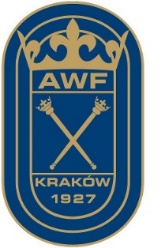 ZASADY OCENY ŚRÓDOKRESOWEJDOKTORANTA SZKOŁY DOKTORSKIEJ NAUK O KULTURZE FIZYCZNEJ W AKADEMII WYCHOWANIA FIZYCZNEGO W KRAKOWIESZKOŁA DOKTORSKA NAUK O KULTURZE FIZYCZNEJ W AKADEMII WYCHOWANIA FIZYCZNEGO IM. B. CZECHA W KRAKOWIESprawozdanie Doktoranta do oceny śródokresowej………………………………………				………………………………………………………………(miejsce, data)	                 							(czytelny podpis Doktoranta)Akceptacja Promotora………………………………………				………………………………………………………………(miejsce, data)								(czytelny podpis Promotora)  Akceptacja drugiego Promotora/Promotora pomocniczego………………………………………				………………………………………………………………(miejsce, data)					              (czytelny podpis Promotora/ Promotora pomocniczego)  Okres: 20……/20..….Dane Doktoranta Dane Doktoranta Imię i Nazwisko Numer IndeksuRok rozpoczęcia kształcenia w Szkole Doktorskiej Rozprawa DoktorskaRozprawa DoktorskaTytuł rozprawy doktorskiej Planowany termin złożenia rozprawy doktorskiej PromotorPromotorImię i NazwiskoStopień/tytuł naukowyJednostkaPromotor PomocniczyPromotor PomocniczyImię i NazwiskoStopień/tytuł naukowyJednostka1. Rozwój Doktoranta i jego dorobek naukowy1. Rozwój Doktoranta i jego dorobek naukowy1. Rozwój Doktoranta i jego dorobek naukowy1. Rozwój Doktoranta i jego dorobek naukowy1. Rozwój Doktoranta i jego dorobek naukowy1. Rozwój Doktoranta i jego dorobek naukowy1. Rozwój Doktoranta i jego dorobek naukowy1. Rozwój Doktoranta i jego dorobek naukowy1. Rozwój Doktoranta i jego dorobek naukowy1. Rozwój Doktoranta i jego dorobek naukowy1. Rozwój Doktoranta i jego dorobek naukowyPublikacje opublikowane przed rozpoczęciem kształcenia w Szkole Doktorskiej(dane do wglądu Komisji nie podlegające ocenie)Publikacje opublikowane przed rozpoczęciem kształcenia w Szkole Doktorskiej(dane do wglądu Komisji nie podlegające ocenie)Publikacje opublikowane przed rozpoczęciem kształcenia w Szkole Doktorskiej(dane do wglądu Komisji nie podlegające ocenie)Publikacje opublikowane przed rozpoczęciem kształcenia w Szkole Doktorskiej(dane do wglądu Komisji nie podlegające ocenie)Publikacje opublikowane przed rozpoczęciem kształcenia w Szkole Doktorskiej(dane do wglądu Komisji nie podlegające ocenie)Publikacje opublikowane przed rozpoczęciem kształcenia w Szkole Doktorskiej(dane do wglądu Komisji nie podlegające ocenie)Publikacje opublikowane przed rozpoczęciem kształcenia w Szkole Doktorskiej(dane do wglądu Komisji nie podlegające ocenie)Publikacje opublikowane przed rozpoczęciem kształcenia w Szkole Doktorskiej(dane do wglądu Komisji nie podlegające ocenie)Publikacje opublikowane przed rozpoczęciem kształcenia w Szkole Doktorskiej(dane do wglądu Komisji nie podlegające ocenie)Publikacje opublikowane przed rozpoczęciem kształcenia w Szkole Doktorskiej(dane do wglądu Komisji nie podlegające ocenie)Publikacje opublikowane przed rozpoczęciem kształcenia w Szkole Doktorskiej(dane do wglądu Komisji nie podlegające ocenie)Lp. AutorzyTytułTytułTytułTytuł czasopismaNazwa wydawnictwa, rok, numer, stronyTytuł czasopismaNazwa wydawnictwa, rok, numer, stronyPunkty IFPunkty MEiNPunkty IFPunkty MEiNDOIDOI1.2.3.Publikacje opublikowane od momentu rozpoczęcia kształcenia w Szkole Doktorskiej Podać tylko te publikacje, które ukazały się drukiem w okresie sprawozdawczym oraz te, które zostały ostatecznie zaakceptowane przez redakcję (potwierdzone numerem doi)Publikacje opublikowane od momentu rozpoczęcia kształcenia w Szkole Doktorskiej Podać tylko te publikacje, które ukazały się drukiem w okresie sprawozdawczym oraz te, które zostały ostatecznie zaakceptowane przez redakcję (potwierdzone numerem doi)Publikacje opublikowane od momentu rozpoczęcia kształcenia w Szkole Doktorskiej Podać tylko te publikacje, które ukazały się drukiem w okresie sprawozdawczym oraz te, które zostały ostatecznie zaakceptowane przez redakcję (potwierdzone numerem doi)Publikacje opublikowane od momentu rozpoczęcia kształcenia w Szkole Doktorskiej Podać tylko te publikacje, które ukazały się drukiem w okresie sprawozdawczym oraz te, które zostały ostatecznie zaakceptowane przez redakcję (potwierdzone numerem doi)Publikacje opublikowane od momentu rozpoczęcia kształcenia w Szkole Doktorskiej Podać tylko te publikacje, które ukazały się drukiem w okresie sprawozdawczym oraz te, które zostały ostatecznie zaakceptowane przez redakcję (potwierdzone numerem doi)Publikacje opublikowane od momentu rozpoczęcia kształcenia w Szkole Doktorskiej Podać tylko te publikacje, które ukazały się drukiem w okresie sprawozdawczym oraz te, które zostały ostatecznie zaakceptowane przez redakcję (potwierdzone numerem doi)Publikacje opublikowane od momentu rozpoczęcia kształcenia w Szkole Doktorskiej Podać tylko te publikacje, które ukazały się drukiem w okresie sprawozdawczym oraz te, które zostały ostatecznie zaakceptowane przez redakcję (potwierdzone numerem doi)Publikacje opublikowane od momentu rozpoczęcia kształcenia w Szkole Doktorskiej Podać tylko te publikacje, które ukazały się drukiem w okresie sprawozdawczym oraz te, które zostały ostatecznie zaakceptowane przez redakcję (potwierdzone numerem doi)Publikacje opublikowane od momentu rozpoczęcia kształcenia w Szkole Doktorskiej Podać tylko te publikacje, które ukazały się drukiem w okresie sprawozdawczym oraz te, które zostały ostatecznie zaakceptowane przez redakcję (potwierdzone numerem doi)Publikacje opublikowane od momentu rozpoczęcia kształcenia w Szkole Doktorskiej Podać tylko te publikacje, które ukazały się drukiem w okresie sprawozdawczym oraz te, które zostały ostatecznie zaakceptowane przez redakcję (potwierdzone numerem doi)Publikacje opublikowane od momentu rozpoczęcia kształcenia w Szkole Doktorskiej Podać tylko te publikacje, które ukazały się drukiem w okresie sprawozdawczym oraz te, które zostały ostatecznie zaakceptowane przez redakcję (potwierdzone numerem doi)Lp.AutorzyTytułTytułTytułTytuł czasopismaNazwa wydawnictwa, rok, numer, stronyTytuł czasopismaNazwa wydawnictwa, rok, numer, stronyPunkty IFPunkty MEiNPunkty IFPunkty MEiNDOIDOI1.2.3.Udział w konferencjach naukowych od momentu rozpoczęcia kształcenia w Szkole Doktorskiej Załącznik: dokument potwierdzający wystąpienia na konferencji lub kserokopia streszczenia z książki abstraktów, dokument potwierdzający przyznanie nagrody/wyróżnieniaUdział w konferencjach naukowych od momentu rozpoczęcia kształcenia w Szkole Doktorskiej Załącznik: dokument potwierdzający wystąpienia na konferencji lub kserokopia streszczenia z książki abstraktów, dokument potwierdzający przyznanie nagrody/wyróżnieniaUdział w konferencjach naukowych od momentu rozpoczęcia kształcenia w Szkole Doktorskiej Załącznik: dokument potwierdzający wystąpienia na konferencji lub kserokopia streszczenia z książki abstraktów, dokument potwierdzający przyznanie nagrody/wyróżnieniaUdział w konferencjach naukowych od momentu rozpoczęcia kształcenia w Szkole Doktorskiej Załącznik: dokument potwierdzający wystąpienia na konferencji lub kserokopia streszczenia z książki abstraktów, dokument potwierdzający przyznanie nagrody/wyróżnieniaUdział w konferencjach naukowych od momentu rozpoczęcia kształcenia w Szkole Doktorskiej Załącznik: dokument potwierdzający wystąpienia na konferencji lub kserokopia streszczenia z książki abstraktów, dokument potwierdzający przyznanie nagrody/wyróżnieniaUdział w konferencjach naukowych od momentu rozpoczęcia kształcenia w Szkole Doktorskiej Załącznik: dokument potwierdzający wystąpienia na konferencji lub kserokopia streszczenia z książki abstraktów, dokument potwierdzający przyznanie nagrody/wyróżnieniaUdział w konferencjach naukowych od momentu rozpoczęcia kształcenia w Szkole Doktorskiej Załącznik: dokument potwierdzający wystąpienia na konferencji lub kserokopia streszczenia z książki abstraktów, dokument potwierdzający przyznanie nagrody/wyróżnieniaUdział w konferencjach naukowych od momentu rozpoczęcia kształcenia w Szkole Doktorskiej Załącznik: dokument potwierdzający wystąpienia na konferencji lub kserokopia streszczenia z książki abstraktów, dokument potwierdzający przyznanie nagrody/wyróżnieniaUdział w konferencjach naukowych od momentu rozpoczęcia kształcenia w Szkole Doktorskiej Załącznik: dokument potwierdzający wystąpienia na konferencji lub kserokopia streszczenia z książki abstraktów, dokument potwierdzający przyznanie nagrody/wyróżnieniaUdział w konferencjach naukowych od momentu rozpoczęcia kształcenia w Szkole Doktorskiej Załącznik: dokument potwierdzający wystąpienia na konferencji lub kserokopia streszczenia z książki abstraktów, dokument potwierdzający przyznanie nagrody/wyróżnieniaUdział w konferencjach naukowych od momentu rozpoczęcia kształcenia w Szkole Doktorskiej Załącznik: dokument potwierdzający wystąpienia na konferencji lub kserokopia streszczenia z książki abstraktów, dokument potwierdzający przyznanie nagrody/wyróżnieniaLp. AutorzyTytuł Prezentacji (rodzaj prezentacji: ustna/plakatowa)Tytuł Prezentacji (rodzaj prezentacji: ustna/plakatowa)Tytuł Prezentacji (rodzaj prezentacji: ustna/plakatowa)Nazwa Konferencji (załączyć link do strony internetowej z informacjami o konferencji)Organizator    i miejsce (rodzaj konferencji Krajowa/Mię- dzynarodowa)Termin KonferencjiTermin KonferencjiNagroda (wystąpienie zostało nagrodzone/wyróżnione Tak/Nie)1.2.3.Projekty /Granty Naukowe (np. badania naukowe AWF w Krakowie, NCN, NCBIR, FNP; załącznik: dokument potwierdzający udział w grancie – informacje od grantodawcy lub oryginał wniosku, wydruk ze sprawozdania/raportu lub inny formalny dokument przedstawiający skład zespołu badawczego)Projekty /Granty Naukowe (np. badania naukowe AWF w Krakowie, NCN, NCBIR, FNP; załącznik: dokument potwierdzający udział w grancie – informacje od grantodawcy lub oryginał wniosku, wydruk ze sprawozdania/raportu lub inny formalny dokument przedstawiający skład zespołu badawczego)Projekty /Granty Naukowe (np. badania naukowe AWF w Krakowie, NCN, NCBIR, FNP; załącznik: dokument potwierdzający udział w grancie – informacje od grantodawcy lub oryginał wniosku, wydruk ze sprawozdania/raportu lub inny formalny dokument przedstawiający skład zespołu badawczego)Projekty /Granty Naukowe (np. badania naukowe AWF w Krakowie, NCN, NCBIR, FNP; załącznik: dokument potwierdzający udział w grancie – informacje od grantodawcy lub oryginał wniosku, wydruk ze sprawozdania/raportu lub inny formalny dokument przedstawiający skład zespołu badawczego)Projekty /Granty Naukowe (np. badania naukowe AWF w Krakowie, NCN, NCBIR, FNP; załącznik: dokument potwierdzający udział w grancie – informacje od grantodawcy lub oryginał wniosku, wydruk ze sprawozdania/raportu lub inny formalny dokument przedstawiający skład zespołu badawczego)Projekty /Granty Naukowe (np. badania naukowe AWF w Krakowie, NCN, NCBIR, FNP; załącznik: dokument potwierdzający udział w grancie – informacje od grantodawcy lub oryginał wniosku, wydruk ze sprawozdania/raportu lub inny formalny dokument przedstawiający skład zespołu badawczego)Projekty /Granty Naukowe (np. badania naukowe AWF w Krakowie, NCN, NCBIR, FNP; załącznik: dokument potwierdzający udział w grancie – informacje od grantodawcy lub oryginał wniosku, wydruk ze sprawozdania/raportu lub inny formalny dokument przedstawiający skład zespołu badawczego)Projekty /Granty Naukowe (np. badania naukowe AWF w Krakowie, NCN, NCBIR, FNP; załącznik: dokument potwierdzający udział w grancie – informacje od grantodawcy lub oryginał wniosku, wydruk ze sprawozdania/raportu lub inny formalny dokument przedstawiający skład zespołu badawczego)Projekty /Granty Naukowe (np. badania naukowe AWF w Krakowie, NCN, NCBIR, FNP; załącznik: dokument potwierdzający udział w grancie – informacje od grantodawcy lub oryginał wniosku, wydruk ze sprawozdania/raportu lub inny formalny dokument przedstawiający skład zespołu badawczego)Projekty /Granty Naukowe (np. badania naukowe AWF w Krakowie, NCN, NCBIR, FNP; załącznik: dokument potwierdzający udział w grancie – informacje od grantodawcy lub oryginał wniosku, wydruk ze sprawozdania/raportu lub inny formalny dokument przedstawiający skład zespołu badawczego)Projekty /Granty Naukowe (np. badania naukowe AWF w Krakowie, NCN, NCBIR, FNP; załącznik: dokument potwierdzający udział w grancie – informacje od grantodawcy lub oryginał wniosku, wydruk ze sprawozdania/raportu lub inny formalny dokument przedstawiający skład zespołu badawczego)Lp. Nazwa Instytucji Tytuł Projektu/grantuTytuł Projektu/grantuTytuł Projektu/grantuRodzaj GrantuOkres Realizacji Okres Realizacji Funkcja w projekcieFunkcja w projekcie1.2.3. Staże Naukowe związane z rozprawą doktorską, w tym wyjazdy szkoleniowe w ramach programu Erasmus+ (nie dotyczy szkoleń zawodowych, od momentu rozpoczęcia kształcenia w szkole doktorskiej, proszę dołączyć dokument potwierdzający realizację stażu)Staże Naukowe związane z rozprawą doktorską, w tym wyjazdy szkoleniowe w ramach programu Erasmus+ (nie dotyczy szkoleń zawodowych, od momentu rozpoczęcia kształcenia w szkole doktorskiej, proszę dołączyć dokument potwierdzający realizację stażu)Staże Naukowe związane z rozprawą doktorską, w tym wyjazdy szkoleniowe w ramach programu Erasmus+ (nie dotyczy szkoleń zawodowych, od momentu rozpoczęcia kształcenia w szkole doktorskiej, proszę dołączyć dokument potwierdzający realizację stażu)Staże Naukowe związane z rozprawą doktorską, w tym wyjazdy szkoleniowe w ramach programu Erasmus+ (nie dotyczy szkoleń zawodowych, od momentu rozpoczęcia kształcenia w szkole doktorskiej, proszę dołączyć dokument potwierdzający realizację stażu)Staże Naukowe związane z rozprawą doktorską, w tym wyjazdy szkoleniowe w ramach programu Erasmus+ (nie dotyczy szkoleń zawodowych, od momentu rozpoczęcia kształcenia w szkole doktorskiej, proszę dołączyć dokument potwierdzający realizację stażu)Staże Naukowe związane z rozprawą doktorską, w tym wyjazdy szkoleniowe w ramach programu Erasmus+ (nie dotyczy szkoleń zawodowych, od momentu rozpoczęcia kształcenia w szkole doktorskiej, proszę dołączyć dokument potwierdzający realizację stażu)Staże Naukowe związane z rozprawą doktorską, w tym wyjazdy szkoleniowe w ramach programu Erasmus+ (nie dotyczy szkoleń zawodowych, od momentu rozpoczęcia kształcenia w szkole doktorskiej, proszę dołączyć dokument potwierdzający realizację stażu)Staże Naukowe związane z rozprawą doktorską, w tym wyjazdy szkoleniowe w ramach programu Erasmus+ (nie dotyczy szkoleń zawodowych, od momentu rozpoczęcia kształcenia w szkole doktorskiej, proszę dołączyć dokument potwierdzający realizację stażu)Staże Naukowe związane z rozprawą doktorską, w tym wyjazdy szkoleniowe w ramach programu Erasmus+ (nie dotyczy szkoleń zawodowych, od momentu rozpoczęcia kształcenia w szkole doktorskiej, proszę dołączyć dokument potwierdzający realizację stażu)Staże Naukowe związane z rozprawą doktorską, w tym wyjazdy szkoleniowe w ramach programu Erasmus+ (nie dotyczy szkoleń zawodowych, od momentu rozpoczęcia kształcenia w szkole doktorskiej, proszę dołączyć dokument potwierdzający realizację stażu)Staże Naukowe związane z rozprawą doktorską, w tym wyjazdy szkoleniowe w ramach programu Erasmus+ (nie dotyczy szkoleń zawodowych, od momentu rozpoczęcia kształcenia w szkole doktorskiej, proszę dołączyć dokument potwierdzający realizację stażu)Lp. Staże Naukowe (wpisać rodzaj stażu Krajowy/Międzynarodowy)Staże Naukowe (wpisać rodzaj stażu Krajowy/Międzynarodowy)Nazwa instytucji oraz imię i nazwisko opiekuna naukowegoNazwa instytucji oraz imię i nazwisko opiekuna naukowegoNazwa instytucji oraz imię i nazwisko opiekuna naukowegoNazwa instytucji oraz imię i nazwisko opiekuna naukowegoMiejsce Miejsce Okres trwaniaOkres trwania1.2.3.Inne osiągnięcia/działalność (np. bierne uczestnictwo w konferencjach, studiach podyplomowych i kursach/stażach szkoleniowych, udział w Komitetach Organizacyjnych konferencji naukowych i inna działalność organizacyjna, działalność na rzecz popularyzacji i rozwoju nauki i dydaktyki)Inne osiągnięcia/działalność (np. bierne uczestnictwo w konferencjach, studiach podyplomowych i kursach/stażach szkoleniowych, udział w Komitetach Organizacyjnych konferencji naukowych i inna działalność organizacyjna, działalność na rzecz popularyzacji i rozwoju nauki i dydaktyki)Inne osiągnięcia/działalność (np. bierne uczestnictwo w konferencjach, studiach podyplomowych i kursach/stażach szkoleniowych, udział w Komitetach Organizacyjnych konferencji naukowych i inna działalność organizacyjna, działalność na rzecz popularyzacji i rozwoju nauki i dydaktyki)Inne osiągnięcia/działalność (np. bierne uczestnictwo w konferencjach, studiach podyplomowych i kursach/stażach szkoleniowych, udział w Komitetach Organizacyjnych konferencji naukowych i inna działalność organizacyjna, działalność na rzecz popularyzacji i rozwoju nauki i dydaktyki)Inne osiągnięcia/działalność (np. bierne uczestnictwo w konferencjach, studiach podyplomowych i kursach/stażach szkoleniowych, udział w Komitetach Organizacyjnych konferencji naukowych i inna działalność organizacyjna, działalność na rzecz popularyzacji i rozwoju nauki i dydaktyki)Inne osiągnięcia/działalność (np. bierne uczestnictwo w konferencjach, studiach podyplomowych i kursach/stażach szkoleniowych, udział w Komitetach Organizacyjnych konferencji naukowych i inna działalność organizacyjna, działalność na rzecz popularyzacji i rozwoju nauki i dydaktyki)Inne osiągnięcia/działalność (np. bierne uczestnictwo w konferencjach, studiach podyplomowych i kursach/stażach szkoleniowych, udział w Komitetach Organizacyjnych konferencji naukowych i inna działalność organizacyjna, działalność na rzecz popularyzacji i rozwoju nauki i dydaktyki)Inne osiągnięcia/działalność (np. bierne uczestnictwo w konferencjach, studiach podyplomowych i kursach/stażach szkoleniowych, udział w Komitetach Organizacyjnych konferencji naukowych i inna działalność organizacyjna, działalność na rzecz popularyzacji i rozwoju nauki i dydaktyki)Inne osiągnięcia/działalność (np. bierne uczestnictwo w konferencjach, studiach podyplomowych i kursach/stażach szkoleniowych, udział w Komitetach Organizacyjnych konferencji naukowych i inna działalność organizacyjna, działalność na rzecz popularyzacji i rozwoju nauki i dydaktyki)Inne osiągnięcia/działalność (np. bierne uczestnictwo w konferencjach, studiach podyplomowych i kursach/stażach szkoleniowych, udział w Komitetach Organizacyjnych konferencji naukowych i inna działalność organizacyjna, działalność na rzecz popularyzacji i rozwoju nauki i dydaktyki)Inne osiągnięcia/działalność (np. bierne uczestnictwo w konferencjach, studiach podyplomowych i kursach/stażach szkoleniowych, udział w Komitetach Organizacyjnych konferencji naukowych i inna działalność organizacyjna, działalność na rzecz popularyzacji i rozwoju nauki i dydaktyki)Lp.Rodzaj Działalności Rodzaj Działalności Rodzaj Działalności Rodzaj Działalności Rodzaj Działalności Rodzaj Działalności Rodzaj Działalności Rodzaj Działalności Rodzaj Działalności Rodzaj Działalności 1.2.3.4.5.2. Sprawozdanie z realizacji programu kształcenia Egzaminy i zaliczenia (załącznik- Karta Okresowych Osiągnięć Doktoranta wraz z opinią Pracownika Sekretariatu Szkoły Doktorskiej AWF w Krakowie)3. Sprawozdanie z postępów w realizacji indywidualnego Planu badawczego (opisać realizację dotychczasowych etapów harmonogramu prac badawczych oraz postępy w przygotowaniu rozprawy doktorskiej)Realizacja dotychczasowych etapów, harmonogramu prac badawczych (opis- max. 1 strona A4, Calibri 12, interlinia 1,5)Postępy w przygotowaniu rozprawy doktorskiej (opis – max. 2 strony A4, Calibri 12, interlinia 1,5)Opinia Promotora nt. realizacji IPB, stopnia zaawansowania rozprawy doktorskiej i postawy/zaangażowania Doktoranta